LeerdoelBewustwording van eigen waardenLeren reflecterenDe opdracht – 60 minDeze opdracht doe je individueelReflecteer met onderstaand formulier op:Je eigen waardenDe inhoudHet procesDe presentatie wordt beoordeeld met onvoldoende/voldoendeDit formulier in Teams in de map van periode 4Eigen waardenIn deze periode heb je kennis opgedaan over duurzaamheid in vakgebie. Beantwoord de volgende vragenBen je door het onderzoeken van duurzaamheid in bedrijven/organisaties anders gaan denken over  opleiding? Leg uit waarom wel of niet.WInhoudJe bent in deze periode aan de slag geweest met:Wat duurzame principes en -  zijn en welke in jouw vakgebiedHoe er vanuit het vakgebied bijgedragen aan de Duurzame Ontwikkelingsdoelen (DOD’s)Duurzame verbetervoorstellenBeschrijf hieronder wat jij geleerd hebt in deze periode. Maak een top 3 van meest waardevolle dat je hebt geleerd. Beschrijf waarom je dat waardevol vindtProcesAls je straks op de arbeidsmarkt komt, bepaalde vaardigheden   Samenwerken, vragen stellen, luisteren, plannen en organiseren   Samenwerken:Hoe heb jij samengewerkt in deze opdracht?Waar ben je trots op? Wat had je anders willen doen?Heb jij een bepaalde rol* in de groep? Vind je dat prettig? Onderzoeken:Hoe verliep het onderzoekproces? Waar ben je trots op? Wat had je anders willen doen?Heb jij een bepaalde rol* in de groep? Vind je dat prettig? *Denk bij rol aan : leider – volger – regelaar – verbinder – inspirator enzovoort…Produceren:Hoe verliep het  Waar ben je trots op? Wat had je anders willen doen?Heb jij een bepaalde rol* in de groep? Vind je dat prettig? PresenterenBen je tevreden over jouw rol tijdens de presentatie? Wat heb je geleerd over jezelf? Wat zou je anders willen doen? Waar ben je trots op?Keuzedeel duurzaamheid in het beroep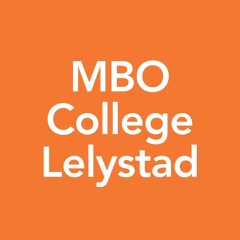 Opdracht 4.6 Reflectie Eigen waarden, inhoud en procesKeuzedeel duurzaamheid in het beroepAntwoordformulier opdracht 4.6ReflectiePortfolio KD duurzaamheid in het beroepNaam: 